ФЕДЕРАЛЬНОЕ АГЕНТСТВО ЖЕЛЕЗНОДОРОЖНОГО ТРАНСПОРТА Федеральное государственное бюджетное образовательное учреждение высшего профессионального образования«Петербургский государственный университет путей сообщения Императора Александра I»(ФГБОУ ВО ПГУПС)Кафедра «Логистика и коммерческая работа»РАБОЧАЯ ПРОГРАММАдисциплины« Управление логистическими рисками » (Б1.В.ОД.16)для направления 38.03.06 «Торговое дело» по профилю «Коммерция» Форма обучения – очная, заочнаяСанкт-Петербург2018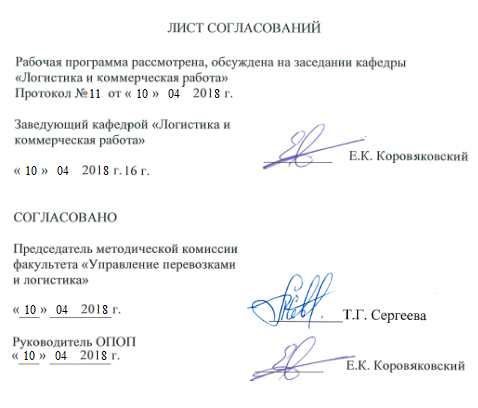 Цели и задачи дисциплиныРабочая программа составлена в соответствии с ФГОС ВО, утвержденным 12.11.2015 Приказом №1334 по направлению подготовки  38.03.06 «Торговое дело», профиль «Коммерция» по дисциплине «Управление логистическими рисками».Целью дисциплины Управление логистическими рисками» является формирование у студентов знаний о методах оценки рисков, системе управления рисками, методах принятия решений в ситуациях риска и неопределенности, методах управления логистическими рисками, основах разработки программ по снижению последствий действия рисков.Для достижения цели поставлены задачи ведения дисциплины:Изучениеспособов оценки риска, определения вероятности риска;рассмотрение принципов управления риском, сущности функций управления риском, приемов риск-менеджмента;изучение методов оценки логистических рискови совокупности рисков;изучение методов диагностики рисков логистики;изучение методов принятия решений в ситуации риска и неопределенности;рассмотрение принципов выбора процедур управления рисками в логистических системах;изучение правил разработки программ по управлению рисками в логистике предприятия.2. Перечень планируемых результатов обучения по дисциплине, соотнесенных с планируемыми результатами освоения основной профессиональной образовательной программыВ результате освоения дисциплины обучающийся должен:ЗНАТЬ:концепции, методы и функции логистики; контроль и управление в логистике, особенности логистики в торговле;цели, принципы, функции, сферы применения, объекты, средства и методы маркетинга, маркетинговую среду и ее анализ;сущность, содержание, основные принципы, функции, методы менеджмента; цели и стратегии управления; основные понятия, цели, классификацию информационных технологий и характеристику отдельных видов, интеграцию информационных технологий в коммерческой, маркетинговой, логистической деятельности, электронно-платежные системы.УМЕТЬ:определять ресурсы предприятия, экономические показатели его деятельности; применять статистические методы оценки и прогнозирования коммерческой, логистической и рекламной деятельности; выявлять, формировать и удовлетворять потребности, применять средства и методы маркетинга, анализировать маркетинговую среду организации и конъюнктуру рынка; выбирать поставщиков и торговых посредников, заключать договоры и контролировать их соблюдение; выбирать логистические цепи и схемы; управлять логистическими процессами компании; использовать информационные компьютерные технологии в профессиональной деятельности.ВЛАДЕТЬ:аналитическими методами для оценки эффективности коммерческой, маркетинговой, логистической и рекламной деятельности на предприятиях; -методами и средствами выявления и формирования спроса потребителей; сбора, обработки и анализа маркетинговой информации;методами и средствами управления логистическими процессами; осуществлять выбор каналов распределения, поставщиков и торговых посредников, заключать договоры и контролировать их исполнение. Выпускник, освоивший программу бакалавриата, должен обладать следующими общекультурными компетенциями:готовностью пользоваться основными методами защиты производственного персонала и населения от возможных последствий аварий, катастроф, стихийных бедствий (ОК-8);Выпускник, освоивший программу бакалавриата, должен обладать профессиональными компетенциями, соответствующими виду (видам) профессиональной деятельности, на который (которые) ориентирована программа бакалавриата:проектная деятельность:способностью прогнозировать бизнес-процессы и оценивать их эффективность (ПК-14).3. Место дисциплины в структуре основной образовательной программыДисциплина « Управление логистическими рисками» (Б1.В.ОД.16)относится к вариативной части и является обязательной дисциплиной.4. Объем дисциплины и виды учебной работыДля очной формы обучения: Для заочной формы обучения: 5. Содержание и структура дисциплины5.2.Разделы дисциплины и виды занятийДля очной формы обученияДля заочной формы обучения6. Перечень учебно-методического обеспечения для самостоятельной работы обучающихся по дисциплине7. Фонд оценочных средств для проведения текущего контроля успеваемости и промежуточной аттестации обучающихся по дисциплинеФонд оценочных средств по дисциплине является неотъемлемой частью рабочей программы и представлен отдельным документом, рассмотренным на заседании кафедры «Логистика и коммерческая работа» и утвержденным заведующим кафедрой.8. Перечень основной и дополнительной учебной литературы, нормативно-правовой документации и других изданий, необходимых для освоения дисциплины8.1. Перечень  основной учебной литературы, необходимой для освоения дисциплиныУправление логистическими рисками в цепях поставок: методические указания к семинарским занятиям [Электронный ресурс] : метод. указ. — Электрон. дан. — Казань : КНИТУ, 2014. — 40 с. — Режим доступа: https://e.lanbook.com/book/73460. — Загл. с экрана. 8.2 Перечень дополнительной учебной литературы, необходимой для освоения дисциплиныПоздеева, С.Н. Управление логистическими рисками [Электронный ресурс] : учеб. пособие — Электрон. дан. — Москва : РТА, 2016. — 124 с. — Режим доступа: https://e.lanbook.com/book/95039. — Загл. с экрана. 8.3 Перечень нормативно-правовой документации, необходимой для освоения дисциплиныБазы данных Мирового банка, Международного торгового центра, Федеральной службы статистики России, Европы, факты, представленные OAO «РЖД», официальным порталом администрации г. Санкт-Петербурга, ООО «Координационный центр по ценообразованию и сметному нормированию в строительстве», ЗАО «Морцентр-ТЭК», нормах и сборниках ФЕР.ГОСТ Р 51897-2011 ИСО 73-2009 Термины и определенияГОСТ Р 51901.15-2005 Менеджмент риска. Применение марковских методовГОСТ Р 51901.5-2005, МЭК 60300-3-1_2003 Менеджмент риска. Руководство по применению методов анализа надежностиГОСТ Р 54504-2011 Управление рисками на железнодорожном транспортеГОСТ Р ИСО-МЭК 31010-2011 Методы оценки рискаСборник правил перевозок грузов на железнодорожном транспорте. – М.: Коньоакт, 2001. – 599с.Тарифы на перевозки грузов и услуги инфраструктуры, выполняемые Российскими железными дорогами. Прейскурант 10-01 – М.: Бизнес Проект. – 159с.8.4 Другие издания, необходимые для освоения дисциплиныПериодические издания: «Ценообразование и сметное нормирование в строительстве», «Российская Бизнес-газета», «Логистика», «Container. ru», «Транспорт России», «Морские Порты», «Железнодорожный транспорт», «Железные дороги мира», «Мир транспорта», «Транспортное дело в России», «Транспортное строительство», «Экономика железных дорог», «InternationalRailwayJournal»,«MaterialHandlingEngineering», «ProgressiveRailroading», «RailwayGazette», «RailwayTransport».Периодические издания: «Интегрированная логистика», «Российская Бизнес-газета», «Логистика», «Container. ru», «Транспорт России», «Морские Порты», «Железнодорожный транспорт», «РЖД-Партнер», «Железные дороги мира», «Ценообразование и сметное нормирование в строительстве», Мир транспорта», «Транспортное дело в России», «Транспортное строительство», «Экономика железных дорог», «InternationalRailwayJournal», «MaterialHandlingEngineering», «ProgressiveRailroading», «RailwayGazette», «RailwayTransport», нормы и сборники ФЕР.Доклады, отчеты, обзоры баз данных Федеральной службы статистики России, Европы, OAO «РЖД», официального портала администрации г. Санкт-Петербурга, ООО «Координационный центр по ценообразованию и сметному нормированию в строительстве», ЗАО «Морцентр-ТЭК».9. Перечень ресурсов информационно-телекоммуникационной сети «Интернет», необходимых для освоения дисциплиныЛичный кабинет обучающегося и электронная информационно-образовательная среда. [Электронный ресурс]. – Режим доступа: http://sdo.pgups.ru / (для доступа к полнотекстовым документам требуется авторизация).Электронно-библиотечная система ЛАНЬ [Электронный ресурс]. Режим доступа: https://e.lanbook.com (для доступа к полнотекстовым документам требуется авторизация)Электронная библиотека ЮРАЙТ. Режим доступа: https://biblioline.ru/ (для доступа к полнотекстовым документам требуется авторизация).Электронно-библиотечная система ibooks.ru («Айсбукс»). Режим доступа: https://ibooks.ru/home.php?routine=bookshelf (для доступа к полнотекстовым документам требуется авторизация)Электронная библиотека «Единое окно к образовательным ресурсам». Режим доступа: http://window.edu.ru - свободныйБазы данных Мирового банка [Электронный ресурс]. –Режим доступа http://www.worldbank.org/Международный совет профессионалов по вопросам управления цепями поставок [Электронный ресурс] Режим доступа http://cscmp.org/Международный торговый центр [Электронный ресурс]. – Режим доступа http://www.intracen.org/Об AnyLogic [Электронный ресурс]. – Режим доступа http://www.anylogic.ru/booksThe European Qualifications Framework for Lifelong Learning [Электронныйресурс]. – Режимдоступаhttp://www.nqai.ie/documents/eqfleaflet.pdfНовостной портал о транспорте [Электронный ресурс]. – Режим доступа http://www.worldcargonews.com/Комитет по логистике ТПП РФ [Электронный ресурс]. – Режим доступа http://tpprf.ru/ru/interaction/committee/komlogistics/BCG в России [Электронный ресурс]. – Режим доступа http://www.bcg.ru/РБК [Электронный ресурс]. – Режим доступа http://www.rbc.ru/10.  Методические  указания для обучающихся по освоению дисциплиныПорядок изучения дисциплины следующий:Освоение разделов дисциплины производится в порядке, приведенном в разделе 5 «Содержание и структура дисциплины». Обучающийся должен освоить все разделы дисциплины с помощью учебно-методического обеспечения, приведенного в разделах 6, 8 и 9 рабочей программы. Для формирования компетенций обучающийся должен представить выполненные типовые контрольные задания или иные материалы, необходимые для оценки знаний, умений, навыков и (или) опыта деятельности, предусмотренные текущим контролем (см. фонд оценочных средств по дисциплине).По итогам текущего контроля по дисциплине, обучающийся должен пройти промежуточную аттестацию (см. фонд оценочных средств по дисциплине).11. Перечень информационных технологий, используемых при осуществлении образовательного процесса по дисциплине, включая перечень программного обеспечения и информационных справочных системПеречень информационных технологий, используемых при осуществлении образовательного процесса по дисциплине:технические средства (компьютерная техника, наборы демонстрационного оборудования); методы обучения с использованием информационных технологий (демонстрация мультимедийных материалов и т.д.);электронная информационно-образовательная среда Петербургского государственного университета путей сообщения Императора Александра I [Электронный ресурс]. Режим доступа:  http://sdo.pgups.ru.Дисциплина обеспечена необходимым комплектом лицензионного программного обеспечения, установленного на технических средствах, размещенных в специальных помещениях и помещениях для самостоятельной работы: операционная система Windows, MS Office.12. Описание материально-технической базы, необходимой для осуществления образовательного процесса по дисциплинеМатериально-техническая база обеспечивает проведение всех видов учебных занятий, предусмотренных учебным планом по направлению подготовки38.03.06 «Торговое дело» профилю «Коммерция» и соответствует действующим санитарным и противопожарным нормам и правилам.Она содержит:помещения для проведения лекционных и практических занятий (занятий семинарского типа), курсового проектирования, укомплектованных специализированной учебной мебелью и техническими средствами обучения, служащими для представления учебной информации большой аудитории (маркерной доской, мультимедийным проектором и другими информационно-демонстрационными средствами). В случае отсутствия в аудитории технических средств обучения для предоставления учебной информации используется переносной проектор и маркерная доска (стена). Для проведения занятий лекционного типа используются учебно-наглядные материалы в виде презентаций, которые обеспечивают тематические иллюстрации в соответствии с рабочей программой дисциплины;помещения для проведения групповых и индивидуальных консультаций;помещения для проведения текущего контроля и промежуточной аттестации;помещения для самостоятельной работы оснащены компьютерной техникой с возможностью подключения к сети "Интернет" с обеспечением доступа в электронную информационно-образовательную среду.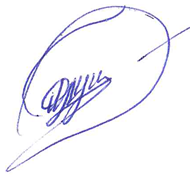 Разработчик программы,доцент                                                _____________    А.Г.Путырский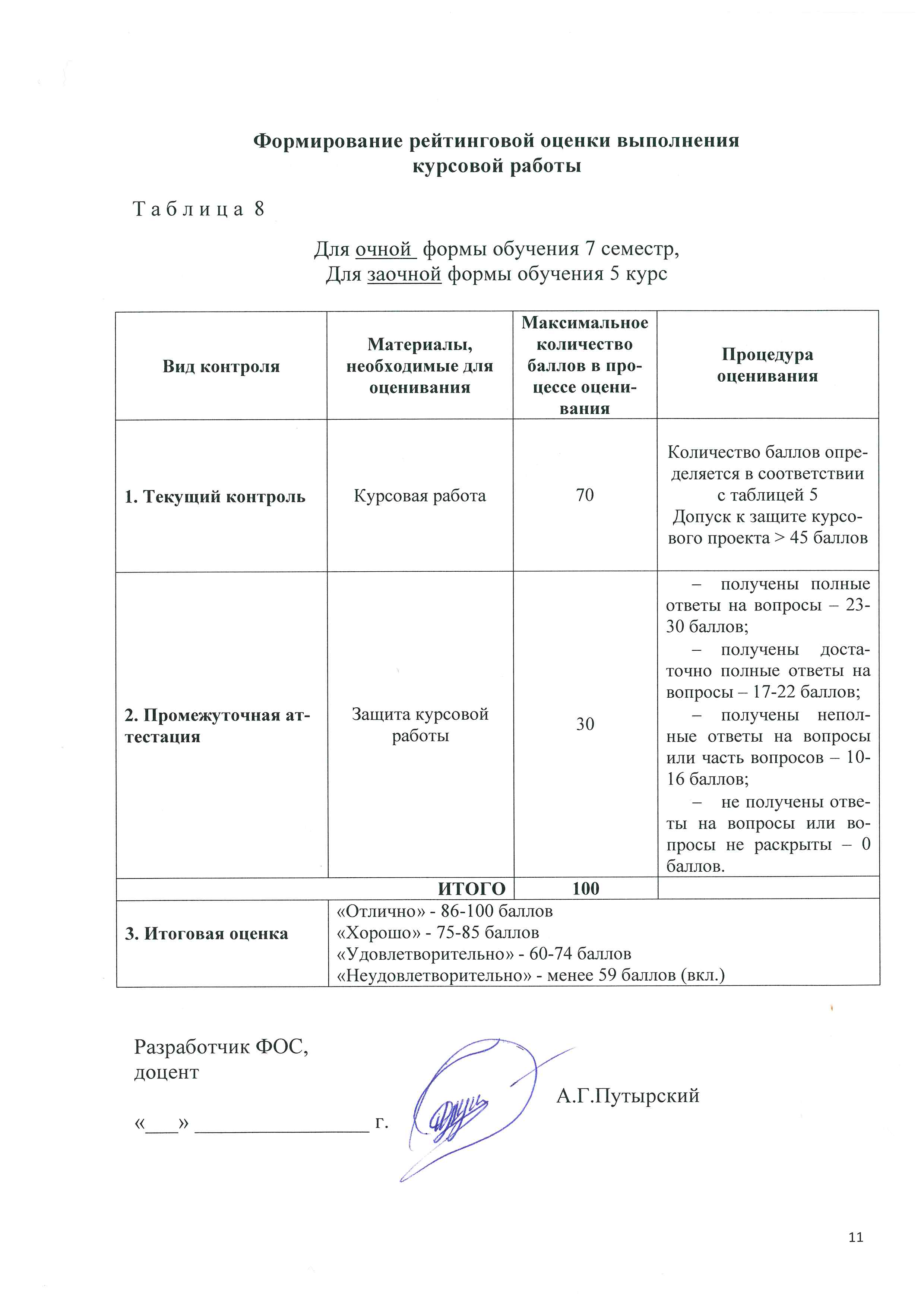 Вид учебной работыВсего часовСеместрВид учебной работыВсего часов5Контактная работа (по видам учебных занятий)
В том числе:5454- лекции1818- практические занятия 3636Самостоятельная работа (всего)1818КонтрольФорма контроля знанийзачетзачетОбщая трудоемкость:Час/ зач. ед.72/272/2Вид учебной работыВсего часовКурсВид учебной работыВсего часов1УКонтактная работа (по видам учебных занятий)
В том числе:1212- лекции44- практические занятия 88Самостоятельная работа (всего)5656Контроль4 4Форма контроля знанийзачетзачетОбщая трудоемкость:Час/ зач. ед.72/272/2№
П/ПНаименование раздела дисциплиныСодержание разделаМодуль 1 – Оценка логистических рисковМодуль 1 – Оценка логистических рисковМодуль 1 – Оценка логистических рисков1Понятие и сущность риска в логистикеРиск как экономическая категория. Сущность и содержание экономических рисков. Виды рисков. Методология изучения риска. Риски логистических видов деятельности. Классификация рисков в логистике. Основные факторы, влияющие на риск. Цели и задачи дисциплины.2Методы оценки рискаПроизводные и составные критерии анализа риска в условиях неопределенности. Модели представления и оценки логистических рисков в цепях поставок: статистические способы оценки риска (сравнение с базовыми значениями; сравнение динамики показателей; сравнение параллельных рядов; многомерные сравнения); оценка риска методом аналогий; методы экспертных оценок рисков; аналитические методы оценки риска (анализ безубыточности, анализ чувствительности, методы дисконтирования).3Определение вероятности рискаОпределение вероятности риска с помощью леммы Маркова. Оценка риска с помощью неравенства Чебышева. Использование модели равномерного распределения для определения вероятности риска.Расчет вероятности риска методом коридора. Оценка риска по функции распределения случайной величины. Оценка уровня риска с помощью выборки.Субъективная оценка вероятности риска.4Диагностика рисков логистикиСвязь целей диагностики рисков с логистической стратегий организации. Методы исследования причинно-следственной связи между факторами, влияющими на риск, и между рисками и ключевыми показателями эффективности логистической деятельности. Методы исследования зависимости факторов и результатов риска от времени. Прогнозирование.Модуль 2 – Управление логистическими рискамиМодуль 2 – Управление логистическими рискамиМодуль 2 – Управление логистическими рисками5Система управления риском в цепях поставокСущность и содержание управления риском. Стратегия и тактика риск-менеджмента. Характеристика информации, необходимой для управления риском. Общая характеристика системы управления риском. Функции управления риском. Организация риск-менеджмента. Правила управления риском. Приемы риск-менеджмента.6Методы принятия решений в ситуации рискаМодели управления логистическими рисками в цепях поставок. Принятие решений в условиях риска и неопределенности.Классические критерии принятия решений в условиях полной неопределенности. Сравнение альтернатив в условиях риска. Анализ логистических рисков на основе концепции полезности. Метод дерева решений при управлении логистическими рисками в цепях поставок. Выбор решения на основании предельной цены информации о риске. Корректировка решения с использованием формулы Байеса.7Методы управления логистическими рискамиМетоды воздействия на риск. Методы отказа от риска. Методы финансирования рисков: методы принятия риска на себя; методы передачи риска; страхование; создание деловых сетей. Основные модели страхования рисков в логистике. Страхование грузов. Страхование ответственности перевозчика и экспедитора. Методы сокращения частоты ущерба. Методы разделения риска. Основные модели диверсификации логистических рисков. Аутсорсинг. Финансовые аспекты управления логистическими рисками в цепях поставок промышленных и торговых компаний.8Разработка программ управления рискомРазработка «Руководства по разработке, контролю и пересмотру программы управления рисками». Разработка программы. Планы превентивных мероприятий. Разработка ситуационных планов.9Организационная структура службы управления рискомРаспределение обязанностей между менеджерами службы управления риска. Формирование организационной структуры службы управления риском.№
п/пНаименование разделов дисциплиныЛПЗЛРСРС1234561Понятие и сущность риска в логистике2422Методы оценки риска2423Определение вероятности риска2424Диагностика рисков логистики2425Система управления риском в цепях поставок24     26Методы принятия решений в ситуации риска2427Методы управления логистическими рисками2428Разработка программ управления риском2429Организационная структура службы управления риском242ИтогоИтого1836-18№
п/пНаименование разделов дисциплиныЛПЗЛРСРС1234561Понятие и сущность риска в логистике182Методы оценки риска1263Определение вероятности риска1264Диагностика рисков логистики1265Система управления риском в цепях поставок     66Методы принятия решений в ситуации риска267Методы управления логистическими рисками68Разработка программ управления риском69Организационная структура службы управления риском6ИтогоИтого48-56№п/пНаименование разделаПеречень учебно-методического обеспечения1.Понятие и сущность риска в логистикеАвдошин, С. М.  Информатизация бизнеса. Управление рисками [Электронный ресурс] / Авдошин С.М., Песоцкая Е.Ю. - Москва : ДМК Пресс, 2011, 176 с.Коровяковский, Е.К. Международная логистика: учебное пособие/ Е.К. Коровяковский, Ю.В. Коровяковская. – СПб: ПГУПС, 2011. – 49 с.2Методы оценки рискаАвдошин, С. М.  Информатизация бизнеса. Управление рисками [Электронный ресурс] / Авдошин С.М., Песоцкая Е.Ю. - Москва : ДМК Пресс, 2011, 176 с.Коровяковский, Е.К. Международная логистика: учебное пособие/ Е.К. Коровяковский, Ю.В. Коровяковская. – СПб: ПГУПС, 2011. – 49 с.3Определение вероятности рискаАвдошин, С. М.  Информатизация бизнеса. Управление рисками [Электронный ресурс] / Авдошин С.М., Песоцкая Е.Ю. - Москва : ДМК Пресс, 2011, 176 с.Коровяковский, Е.К. Международная логистика: учебное пособие/ Е.К. Коровяковский, Ю.В. Коровяковская. – СПб: ПГУПС, 2011. – 49 с.4Диагностика рисков логистикиАвдошин, С. М.  Информатизация бизнеса. Управление рисками [Электронный ресурс] / Авдошин С.М., Песоцкая Е.Ю. - Москва : ДМК Пресс, 2011, 176 с.Коровяковский, Е.К. Международная логистика: учебное пособие/ Е.К. Коровяковский, Ю.В. Коровяковская. – СПб: ПГУПС, 2011. – 49 с.5Система управления риском в цепях поставокАвдошин, С. М.  Информатизация бизнеса. Управление рисками [Электронный ресурс] / Авдошин С.М., Песоцкая Е.Ю. - Москва : ДМК Пресс, 2011, 176 с.Коровяковский, Е.К. Международная логистика: учебное пособие/ Е.К. Коровяковский, Ю.В. Коровяковская. – СПб: ПГУПС, 2011. – 49 с.6Методы принятия решений в ситуации рискаАвдошин, С. М.  Информатизация бизнеса. Управление рисками [Электронный ресурс] / Авдошин С.М., Песоцкая Е.Ю. - Москва : ДМК Пресс, 2011, 176 с.Коровяковский, Е.К. Международная логистика: учебное пособие/ Е.К. Коровяковский, Ю.В. Коровяковская. – СПб: ПГУПС, 2011. – 49 с.7Методы управления логистическими рискамиАвдошин, С. М.  Информатизация бизнеса. Управление рисками [Электронный ресурс] / Авдошин С.М., Песоцкая Е.Ю. - Москва : ДМК Пресс, 2011, 176 с.Коровяковский, Е.К. Международная логистика: учебное пособие/ Е.К. Коровяковский, Ю.В. Коровяковская. – СПб: ПГУПС, 2011. – 49 с.8Разработка программ управления рискомАвдошин, С. М.  Информатизация бизнеса. Управление рисками [Электронный ресурс] / Авдошин С.М., Песоцкая Е.Ю. - Москва : ДМК Пресс, 2011, 176 с.Коровяковский, Е.К. Международная логистика: учебное пособие/ Е.К. Коровяковский, Ю.В. Коровяковская. – СПб: ПГУПС, 2011. – 49 с.9Организационная структура службы управления рискомАвдошин, С. М.  Информатизация бизнеса. Управление рисками [Электронный ресурс] / Авдошин С.М., Песоцкая Е.Ю. - Москва : ДМК Пресс, 2011, 176 с.Коровяковский, Е.К. Международная логистика: учебное пособие/ Е.К. Коровяковский, Ю.В. Коровяковская. – СПб: ПГУПС, 2011. – 49 с.